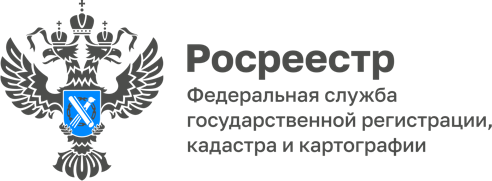 18.11.2022Пресс-служба УправленияРосреестра по Приморскому краю+7 (423) 245-49-23, доб. 1085
25press_rosreestr@mail.ru690091, Владивосток, ул. Посьетская, д. 48Приморский Росреестр разъясняет особенности оформления недвижимости для иностранных гражданПриморский Росреестр провел семинар для граждан Республики Узбекистан, проживающих во Владивостоке. Встреча прошла в общественной организации "Приморская региональная национально-культурная автономия узбеков" и основной ее целью стало правовое просвещение в вопросах, касающихся сделок с недвижимостью иностранцами.Как избежать неквалифицированных действий при сделке и снизить риски покупки неблагонадежной недвижимости в России, как соблюсти процедуру проверки юридической чистоты жилья и порядок оформления его купли-продажи, в чем вообще специфика покупки недвижимости гражданами СНГ? На эти и многие другие вопросы собравшимся ответили заместитель начальника отдела правового обеспечения Татьяна Маслякова и заместитель начальника отдела государственной регистрации недвижимости в электронном виде Анастасия Карась.«Приморский край давно стал вторым домом для многих граждан Узбекистана. Некоторые из них, приехав семьями, остаются здесь жить, становятся нашими земляками. И, вполне возможно, думают о решении жилищного вопроса. Конечно, в юридических тонкостях законодательства многим сложно разобраться, особенно если это законодательство другой страны, поэтому наши специалисты откликнулись на предложение проконсультировать представителей узбекской диаспоры во Владивостоке», - поясняет заместитель руководителя Управления Росреестра по Приморскому краю Наталья Балыш.Согласно официальным данным, сегодня на территории Приморья находится почти 35 000 граждан Узбекистана; это самая большая диаспора - больше 60% от всех иностранцев. Кроме того, с 2018 года для граждан Узбекистана в крае оформлено более 80 тысячи патентов, дающих право на трудовую деятельность.«Мы стараемся знакомить наших сограждан со всеми сторонами жизни России и Приморья: экономическими и культурными; разъясняем различные нормативно-правовые нормы, -- говорит заместитель председателя Узбекской Национально-культурной автономии Хафиза Маликова. – Если встает какой-либо вопрос, связанный с оформлением недвижимости, то многие теряются – и законы могут отличаться, да и психологически непросто – люди боятся быть обманутыми в таком серьезном вопросе. Поэтому мы благодарны сотрудникам Приморского Росреестра за разъясняющую работу».О РосреестреФедеральная служба государственной регистрации, кадастра и картографии (Росреестр) является федеральным органом исполнительной власти, осуществляющим функции по государственной регистрации прав на недвижимое имущество и сделок с ним, по оказанию государственных услуг в сфере ведения государственного кадастра недвижимости, проведению государственного кадастрового учета недвижимого имущества, землеустройства, государственного мониторинга земель, навигационного обеспечения транспортного комплекса, а также функции по государственной кадастровой оценке, федеральному государственному надзору в области геодезии и картографии, государственному земельному надзору, надзору за деятельностью саморегулируемых организаций оценщиков, контролю деятельности саморегулируемых организаций арбитражных управляющих. Подведомственными учреждениями Росреестра являются ФГБУ «ФКП Росреестра» и ФГБУ «Центр геодезии, картографии и ИПД». В ведении Росреестра находится АО «Ростехинвентаризация – Федеральное БТИ.